Ten Trains and Ones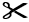 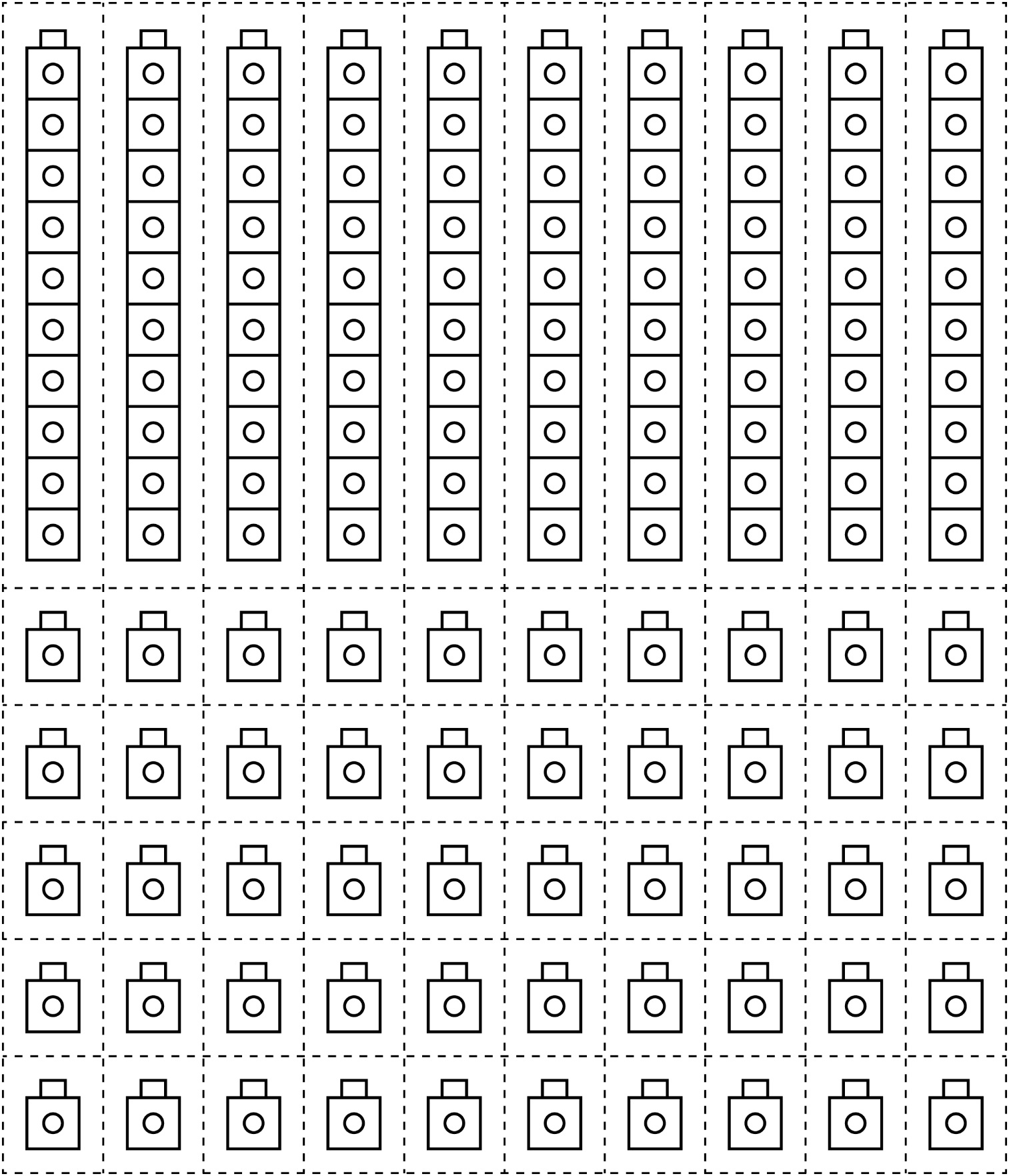 